SB: 93Reading Lesson PlanListening Worksheet (Sample Lesson)Listen to the 4 different speakers. Answer the following questions as you listen.Q. What do these people say about themselves?What kind of person is each speaker looking for?Speeding interview sheet*Fill in the information about yourselfName: Age:   Residence: Race/Nationality: Occupation: Hobbies: Personality: I am Looking for someone who… Listening Script (Sample Lesson)(SB: 101)Speaker 1: David“Hi, my name is David. I’m 28 years old, Caucasian, living in Denver, Colorado. I’m currently a high school football coach. I’m a very athletic person; it runs in my family, with my dad being a former NFL player. I love playing and watching all kinds of sports, but especially football. My favorite team is, of course, the Denver Broncos. I also enjoy watching movies, and especially, the ones with Adam Sandler or Will Ferrell, I have not missed any. I’m very outgoing, confident, down-to-earth, fun, open-minded and hard-working, though sometimes I could be a little sarcastic. I’m the type of a man who shows that actions speak louder than words; I keep my words all the time. I broke up with my last girlfriend two years ago, and I’ve had no strings attached ever since. I’m looking for a lady who’s compatible with me in many aspects, who can enjoy things together with me- someone who likes sports, comedies, and other kinds of outdoor activities. I want to meet someone who will completely take my breath away. She’s got to be fun to be with, thoughtful, sweet, honest, and faithful. Fidelity is the number one factor for me, because my last girlfriend cheated on me. I don’t want to go through that mess ever again. I am now ready to make a lifetime commitment, so I hope to meet my soul mate and tie the knot as soon as possible.”Speaker 2: Judy“Hi, I’m Judy, a 27-year-old Project Manager of Koolstar Design in Manhattan. Although I’m a strict manager, I don’t like doing everything by the book; I am a quite flexible person. Being too old-school and conventional gets on my nerves. Also, I’m really blunt and straightforward; I hate people who beat about the bush when they talk. In my spare time, I love watching Broadway shows, shopping on the 5th Avenue, cooking, or reading. I also enjoy doing yoga while listening to jazz, soul, R&B, or even hip-hop; being an African-American, musical talent is in my blood. I love singing and dancing; I think I’m pretty entertaining and fun. I usually spend Friday nights with my girlfriends at a bar or a club. On Sundays, I sing in a church choir, and then go to the Central Park and take a walk or read some books. I love my life and I’m not desperate to get married or anything, but just because all my girlfriends are dating now, I’ll just jump on the bandwagon and look for my significant other, too. Well, the kind of man I’m looking for is independent, strong, trustworthy, and dependable.I do not want any mama boy, who’s still under his mother’s thumbs. That’s just a huge turn-off. I also want a guy who’s considerate, compassionate, warm-hearted, and not short-tempered. Sounds like I’m looking for a perfect guy, huh? Oh well. Unless I meet a guy who can make me fall head over heels regardless, I’m going to stick to my standards.”Speaker 3: Chris“I’m Chris, 36, an Anglo-Saxon, recently moved to LA from London. I’m an actor and musician. I’ve had some major roles in famous plays in a local theatre in London, but now I’m going to try out for major Hollywood films. That’s why I came over here. I also write songs and play the guitar. Anyhow, my personality, people say, is quite interesting and unique. I consider myself a hard-working, earnest, loyal, kind, easy-going, and cool person. Sometimes, in certain things, I can be very stubborn with conservative views, but to other things, I am pretty open. I enjoy cooking, cleaning, and doing other chores, so I wouldn’t mind having a wife who doesn’t lift a finger to help around the house. It’s okay for me, as long as she’s okay with being a breadwinner of the family. Ha-ha, just kidding… Hopefully I’ll be making enough money for both of us. But most importantly, I need someone who can stay faithful to me despite all my weaknesses and inadequacies, so she needs to be very big-hearted. Also, I want someone who can understand what I do and enjoy, because being an actor, I’ll be traveling a lot, apart from her. But if she can also enjoy what I do, like watching my work, supporting me, or even traveling with me, that’s just the icing on the cake; couldn’t ask for more. So I’d like to meet this kind of woman, whom I can cherish forever as the apple of my eye.”Speaker 4: Sandra “Hello, I’m Sandra from Vancouver, Canada. I’m 22—a little bit introvert, but bright and beautiful young Korean-Canadian girl who’s about to graduate from college; but I’m not sure what I would do after graduation. I majored in Psychology, and I’m thinking about going to graduate school for music therapy for children. I like music and working with kids, so that might be something I could do. But my mom says I should just get married. Honestly, that’s what I want to do, too. When I was a teenager, I often dreamed about being a character in a fairy tale, meeting a prince on a white stallion, or a millionaire sugar daddy, falling in love at first sight, and just hitting the jackpot like that. But I’m a grown-up now; I know such a story is like castles in the air. So I came up with a pretty realistic list of what I want in my future husband. First of all, he needs to be tall—at least 180 cm. And he needs to have big eyes, this is for the children, and be slim and muscular. I can’t stand fat guys. He also needs to be musically talented, especially in piano, guitar, and singing. I want an intelligent man who’s able to make a lot of money, or at least enough for our family, thus making me happy. I want someone who can love me and only me for the rest of his life, who can take care of me and the family with responsibility. I know I deserve a good man because my mom says that I’mone in a million.”Main-Activity(Sample pictures)Picture no.1(David) Picture no.2(Judy)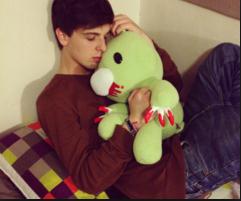 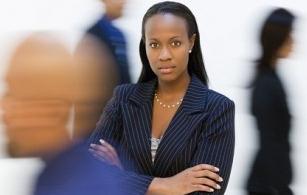 Picture no.3(Chris)             Picture no.4 (Sandra)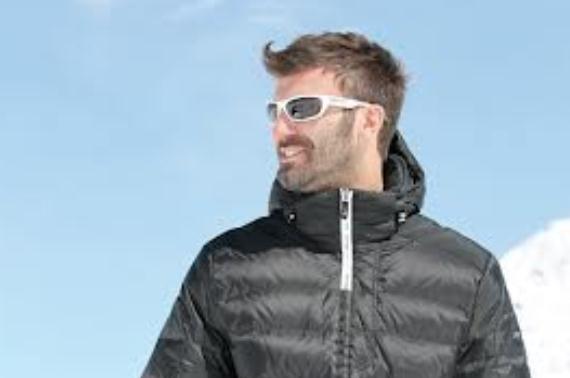 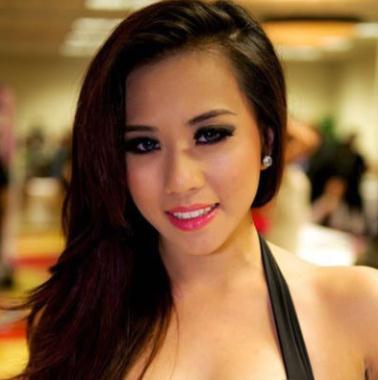 Picture no5 (blind date)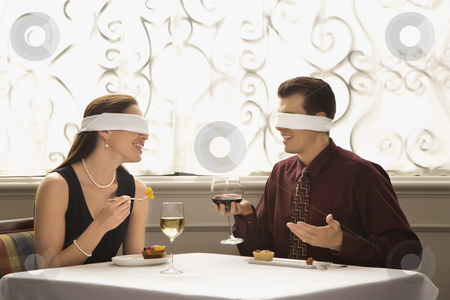 Idioms Worksheet (Sample Lesson)Match the first part of each sentence with the second part containing idioms.Lead-In Lead-In Lead-In Materials:BoardMaterials:BoardMaterials:BoardTime3 minSet UpWhole ClassProcedure:Hello everyone, how was your weekend? What is your favorite restaurant? What is your favorite museum?Look at this picture.(blind date)What does it look like?CCQIs a blind date for the blind?Do you meet strangers on blind date?Is it easy to get to meet new people on blind date?OK, so today, we will listen to some people who arelooking for their life partners. But first, we will learnsome idioms.Pre-Activity Pre-Activity Pre-Activity Materials:Idioms Worksheet, Board, Blown-up Pictures of the Speakers (for Prediction)Materials:Idioms Worksheet, Board, Blown-up Pictures of the Speakers (for Prediction)Materials:Idioms Worksheet, Board, Blown-up Pictures of the Speakers (for Prediction)Time8 min2 minSet UpWhole ClassIndividuallyWhole ClassWhole ClassProcedure:I. IdiomsInstructionWork as a group. Match the first part of each sentence with the second part containing idioms. Write the letter “a,b,c” in the empty boxes. You have 4 minutes.(Distribute the worksheet)DemonstrationLook at #1… “right, it runs in our family.” So put the letter“j” in the box next to number 1. ICQAre you working alone?How much time do you have? What do you write in the empty box? Monitor discreetly. Answer students if they ask questions.Give time warning: 30 seconds left.Be flexible with time. Give 1 more minute if they need it.Check answers: Make one student from each group come out and write the answers on the board with group member’s helps. It is a race. - Go through the idioms one by one - Elicit the meaning from students - Explain the meaning if necessary II. PredictionInstructionsLook at these pictures. These are the 4 speakers that you will listen to. What’s your first impression of them? What do you think their personality is like? Show the pictures one by one. Do not identify them in the order of the tracks.Elicit vocabulary used to describe one’s character/personality.Check your predictions as you listen to the speakers.    Main Activity Main Activity Main Activity Materials: Listening Worksheet, Pictures of the speakers, BoardMaterials: Listening Worksheet, Pictures of the speakers, BoardMaterials: Listening Worksheet, Pictures of the speakers, BoardTime8 min20 minSet UpWhole ClassWhole ClassIndividuallyGroupsWhole ClassProcedure:1. Listening for the Main Idea (general understanding)InstructionsI will read through about 4 people. Do not take notes and just listen to the 4 speakers. Think about the first impression of each speaker. What do you think each person is like? Listen for the general feeling of them.ICQCan you take notes?What are you supposed to think about? (Read through the first passage) Do you want to listen again?Yes  Have them listen one more time.No  Have them share their thoughts.What do you think about speaker 1 is? Share the information that students got.2. Listening for DetailsInstructionsNow I’ll be a human radio. If you want to listen again, you can say ‘play’, ‘pause’, ‘rewind’, ‘forward’ during 4 minutes. Put your pens down. Listen to the speakers one by one this time. Answerthe questions on the worksheet as you listen. Workindividually. ICQWhat are you supposed to do? Are you working alone? (Distribute the worksheet)Read 1.Let students write answers as they listen.Do you need to listen again? -Read it again.(After speaker 1, Show students the pictures of the speakers again.Let one student come front and become a human radio instead of teacher. Make a student read through the second passage. )So who do you think speaker 2 is? (same for speakers 2~4)Now compare the answers with your group members.When you have an agreement, send a representative up front and have them fill out the profile sheet on the board, including the speakers’ pictures. Group 1, fill out speaker 1’s profile.Group 2, fill out speaker 2’s profile. (same for groups 3&4) Check the answers as a whole class after the representatives fill out the profile sheets. Let students say it out loud.Go through all 4 Profile Sheets.Post-Activity Post-Activity Post-Activity Materials:n/aMaterials:n/aMaterials:n/aTime6minSet UpWhole ClassGroupsWhole ClassProcedure:I. Free ProductionInstructionsWhat qualities do you look for in a person you want to live with forever? And what kind of good things you have? We are going to do a speeding interview and tell your partner about it. One person make a note and one person say ‘You are awesome because –‘and ‘I’m looking for someone who-‘We  will change partner for each min.ICQ             Are you working alone? For how long? Monitor actively and participate within each group. Share students’ opinions that they made notes. SOS - Activity	SOS - Activity	SOS - Activity	Materials: n/aMaterials: n/aMaterials: n/aTime10min3minSet upWhole classWhole classProcedure:InstructionsAs groups, come front at the board and write about advantages and disadvantages.ICQAre we working alone?How much time do we have?Do we write on the board?Monitor whole activity and share what they write on the board with whole class.FeedbackDid you guys enjoy today’s activity? Do you guy’s remember what kind of qualities Kelly is looking for a person who want to live with forever? What characteristics Young has from the interview?All right. We learned many words and idioms of characteristics today. You guys did a good job. Have a nice day.Elicit today’s idioms for Students.Give homeworkWrite one sentence for each idiom you learned today. Good job today. See you guys tomorrow!1st Speaker2nd SpeakerName:Age:     Residence:Race:Occupation:Hobbies:Personality:Looking for someone who:Name:Age:     Residence:Race:Occupation:Hobbies:Personality:Looking for someone who:3rd Speaker4th SpeakerName:Age:     Residence:Race:Occupation:Hobbies:Personality:Looking for someone who:Name:Age:     Residence:Race:Occupation:Hobbies:Personality:Looking for someone who:1My parents, my brothers and I are all good at mathANo strings attached to her.2Paul is a bit of a dreamer and very idealistic, but his brother is much moreBBy the book.3This government is always saying it cares about the poor, butCJumped on the bandwagon and got the skinny jeans4Laura is totally single right now;Don’t worry, there areDDidn’t lift a finger5It was love at first sight. She completelyEDown-to-earth.6Sarah said yes when Jeff proposed; Finally, it’s time for them to FUnder his wife’s thumb.7Mr. Davis is a person who likes things to be done strictlyGHit the jackpot with their 5th record, which became a Number One hit8One of my pet peeves are people who cut in lines; they reallyHTook his breath away.9Just tell me what you want and stopICastles in the air, of course10Just  because it was a new trend, everyone at schoolJIt runs in our family.11Mr. Lee cannot even choose his own clothes-the poor man is completelyKBeating about the bush.12Nothing else seems to matter when youLIs one in a million.13John just stood and watched us carrying all the furniture into the house, and heMGet on my nerves.14She says she loves her work, and that getting paid well for it is justNfall head over heels in love.15Pete spent all his time polishing his car and talking about it because it wasOThe apple of his eye.16After years of being unknown, the band finallyPActions speak louder than words.17Sally talks about leaving her job and opening her own gallery-but that’sQThe icing on the cake18We are extremely lucky to have Tyler on our team, because heRTie the knot